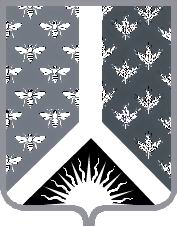 Кемеровская областьНовокузнецкий муниципальный районАдминистрация Новокузнецкого муниципального районаПостановление коллегииот 21.04.2020 № 14г. НовокузнецкОб организации дистанционного обучения в муниципальных образовательных организациях Новокузнецкого муниципального районаЗаслушав информацию заместителя главы Новокузнецкого муниципального района по социальным вопросам Т.Н. Колокольцовой об организации дистанционного обучения в муниципальных образовательных организациях Новокузнецкого муниципального района, коллегия постановляет:1. Информацию заместителя главы Новокузнецкого муниципального района по социальным вопросам Т.Н. Колокольцовой об организации дистанционного обучения в муниципальных образовательных организациях Новокузнецкого муниципального района принять к сведению.2. Признать организацию работы по реализации дистанционного обучения в муниципальных образовательных организациях Новокузнецкого муниципального района удовлетворительной.3. Управлению образования администрации Новокузнецкого муниципального района (Казакевич С.Д.) продолжить работу по дистанционному обучению в муниципальных образовательных организациях Новокузнецкого муниципального района.4. Настоящее постановление вступает в силу со дня его подписания.5.   Контроль    за   исполнением    настоящего     постановления     возложить    на заместителя     главы    Новокузнецкого   муниципального     района     по    социальным вопросам Т.Н. Колокольцову. Глава Новокузнецкого муниципального района		                                     А.В. Шарнин 